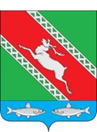 РОССИЙСКАЯ ФЕДЕРАЦИЯИРКУТСКАЯ ОБЛАСТЬАдминистрация муниципального образования «Катангский район»ПОСТАНОВЛЕНИЕот 22 мая 2023 года                       село Ербогачен                                       № 193 - пОб окончании отопительного сезона 2022-2023 годов на территории муниципального образования «Катангский район»В целях окончания отопительного периода 2022-2023 годов на территории муниципального образования «Катангский район», в соответствии с пунктом 7.4 СП 124.13330.2012. Свод правил. Тепловые сети. Актуализированная редакция СНиП 41-02-2003, пунктом 5 Правил предоставления коммунальных услуг собственникам и пользователям помещений в многоквартирных домах и жилых домов, утвержденных постановлением Правительства Российской Федерации от 06 мая 2011 года № 354 
«О предоставлении коммунальных услуг собственникам и пользователям помещений в многоквартирных домах и жилых домов», Федеральным законом от 06 октября 2003 года № 131-ФЗ «Об общих принципах местного самоуправления в Российской Федерации», статьей 48 Устава муниципального образования «Катангский район», принимая во внимание прогноз погоды на май 2023 года, администрация муниципального образования «Катангский район»ПОСТАНОВЛЯЕТ:1. Установить дату окончания отопительного сезона 2022-2023 годов на территории муниципального образования «Катангский район» - 31 мая 2023 года.2. Рекомендовать директору муниципального унитарного предприятия «Катангская топливно-энергетическая компания» Молчанову Андрею Николаевичу, директору муниципального казенного общеобразовательного учреждения средней общеобразовательной школы села Преображенка - Лищинской Елене Олеговне, директору муниципального казенного общеобразовательного учреждения средней общеобразовательной школы села Непа - Башаевой Ирине Алексеевне, директору муниципального казенного общеобразовательного учреждения средней общеобразовательной школы села Бур – Новосельцевой Ксении Анатольевне, директору муниципального казенного общеобразовательного учреждения средней общеобразовательной школы села Подволошино – Федореевой Марии Владимировне, заведующей муниципального дошкольного образовательного учреждения «Детский сад» Радуга» - Новожиловой Татьяне Максимовне.2.1. зафиксировать факт отключения объектов и своевременно уведомить администрацию муниципального образования «Катангский район» о дате и времени прекращения подачи тепловой энергии потребителям;2.2. до 01 июня 2023 года подвести итоги отопительного периода 2022-2023 годов;2.3. создать комиссии по инвентаризации остатков топливно-энергетических ресурсов на объектах теплоснабжения;2.4. предоставить в адрес администрации муниципального образования «Катангский район» акты по результатам инвентаризации остатков топливно-энергетических ресурсов на объектах теплоснабжения по состоянию на 01 июня 2023 года (прилагается);2.5. до 01 июня 2023 года разработать и представить в адрес администрации муниципального образования «Катангский район» план мероприятий по подготовке объектов теплоснабжения к отопительному периоду 2022-2023 годов;2.6. по завершению отопительного периода обеспечить выполнение мероприятий и работ по подготовке котельных и тепловых сетей, зданий жилищного фонда и социально-культурного назначения к отопительному периоду 2022-2023годов.3. Срок окончания отопительного сезона может быть изменен в оперативном порядке в связи с возможным резким изменением температуры наружного воздуха.4. Контроль за исполнением постановления возложить на исполняющего обязанности начальника отдела ЖКХ и транспорта администрации муниципального образования «Катангский район».Мэр муниципального образования «Катангский район»                                                                                                С.Ю. ЧонскийСписок в рассылку: - в дело- в ОА- МОО- МУП «Катангская ТЭК»- МКОУ СОШ с. Преображенка- МКОУ СОШ с. Подволошино- МКОУ СОШ с. Непа- МКОУ СОШ с. Бур- МКДОУ д/с «Радуга»ОТВЕТСТВЕННЫЙ ЗА ИСПОЛНЕНИЕ ДОКУМЕНТА:СОГЛАСОВАНО:Начальник юридического отделаадминистрации муниципального образования «Катангский район»                                                                     Л. Н. ЧервоннаяРуководитель аппаратаадминистрации муниципального образования «Катангский район»                                                                     М.Ю. ЮрьеваУТВЕРЖДЕНпостановлением администрациимуниципального образования «Катангский район»от 22 мая 2023 года № 193 - пАКТ № _______инвентаризации остатков топливно-энергетических ресурсовна конец отопительного периода 2022-2023 годовв 										наименование муниципального образования или муниципального учрежденияКомиссия в составе:Председатель комиссии - 																	(Ф.И.О., должность)Члены комиссии:							(Ф.И.О., должность)							(Ф.И.О., должность)							(Ф.И.О., должность)							(Ф.И.О., должность)составила настоящий акт о том, что на конец отопительного периода 2022-2023 годов была проведена инвентаризация остатков топливно-энергетических ресурсов в 																																			наименование организации, учреждения, предприятияНа основании проведенной инвентаризации были выявлены следующие остатки топливно-энергетических ресурсов по состоянию на 01.06.2023 года:Председатель комиссии:		должность				подпись					расшифровка подписиЧлены комиссии:		должность				подпись					расшифровка подписи		должность				подпись					расшифровка подписи		должность				подпись					расшифровка подписи		должность				подпись					расшифровка подписиДата составления «___» ___________ 2023 г.Инспектор отдела ЖКХ и транспортаадминистрации муниципальногообразования «Катангский район»           О.А. ТаранИсполняющий обязанностиначальника отдела ЖКХ и транспортаадминистрации муниципальногообразования «Катангский район»            Ф. В. ГрачевНаименование населенного пунктаМесто хранения*Вид топливно-энергетического ресурсаОтветственные за хранение лица (Ф.И.О., должность)Кол-во остатков (тонн, м3)Примечание